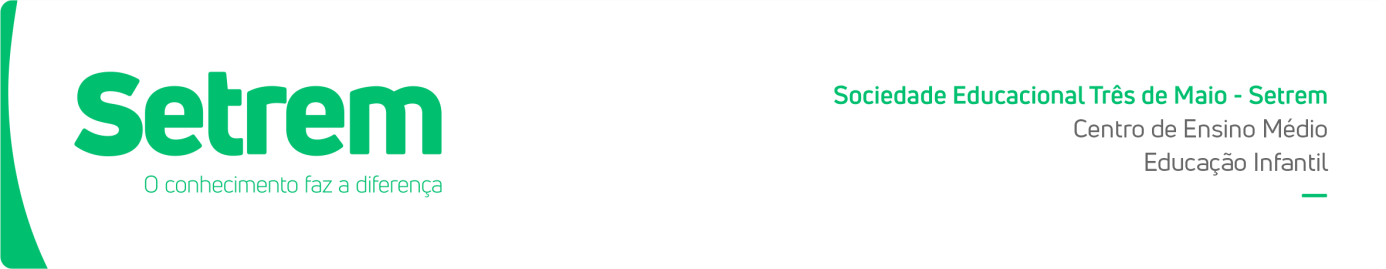 LISTA DE MATERIAIS DE 2021– BERÇÁRIO (até 1 ano)MATERIAIS DE USO PESSOAL- identificado com o nome da criança:1 toalha pequena com o nome (vem diariamente na mochila);Chupeta (com capa protetora) – vai e volta diariamente;Mamadeiras de leite, chá e/ou suco – vai e volta diariamente;Agenda (que deverá ser adquirida com a professora da turma);Fraldas descartáveis, lenços umedecidos e pomada, identificadas individualmente (ficam no Box da criança na escola);1 travesseiro e a fronha identificados com o nome da criança;1 cobre-leito (cobertor –leve) identificado com o nome da criança.OBS: cada criança terá o seu berço e a sua roupa de cama individual. Nos finais de semana as famílias/ ou responsáveis levam e organizam este material pessoal da criança, e nas segundas-feiras retornam devidamente higienizados.MATERIAIS DE USO COLETIVO2 pacotes de lenços umedecidos (sem cheiro) para a higiene da boca;2 caixas de lenços de papel;1 rolo de papel toalha;1 brinquedo pedagógico adequado para a faixa etária (sala de aula).OBS: Este material deverá ser entregue à professora, no dia da reunião escolar;- Reunião de pais e/ou responsáveis das Creches, às 18h do dia 5 de fevereiro de 2021.- A reunião presencial de pais irá acontecer se o Protocolo de Contingenciamento da pandemia assim o permitir.- Início das atividades escolares de 2021, dia 10 de fevereiro;- Uso obrigatório do uniforme, nas cores branca e azul marinho. Parte de cima: casaco, camiseta ou moletom;- Uso obrigatório da agenda escolar, adquirida com a Vice direção.